S.S.E.S. Amravati’s Science College Congress-Nagar, NagpurDepartment of Physical EducationANNUAL REPORT (2017-2018)(DEGREE-COLLEGE)                                                                             I am very glad to submit the Annual Report of sport Activities conducted during the academic session 2017-2018 The unique record of success of the college is well known all over Vidarbha. The achievement of students in the field of sports and their all round development reflected through the prizes are the hallmark of institutional glory. I take an opportunity to present the report of their spectacular achievement. The college students participated in the following Games in District, Division, State, National, University, and Inter-University & World University Tournaments.Activities Conducted & Organized:-1) Annual Sport Day: - On the occasion of the birth anniversary of our founder president  Dr. Panjabrao Deshmukh, Our College Successfully Conducted the Inter- Collegiate Cricket, Foot-ball and Badminton Tournaments. 2) Medical Examination & Physical Efficiency Test: - In addition to the above games & sports activities, we conducted Medical Examination & Physical Efficiency test of our degree college Students in Jan-2018. The statistical information was submitted to the R.T.M. Nagpur University.DEGREE COLLEGE:-Participations: 23 Men & 20 Women teams of the college participated in various games & Sports of the R.T.M. Nagpur University and other Tournament as under:  Men :-  Badminton, Cricket, Swimming, Water Polo, Table-Tennis, Volley Ball, Chess,, Athletics, Foot-Ball, Soft-ball, Basket- Ball,  Judo , Korf -ball, Kabaddi, Rifle Shooting, Archery, Base-Ball, Yogasan, Boxing Wrestling, Fencing Taekwondo Gymnastics. Women : - Badminton,  Swimming, Table-Tennis, Volley Ball, Chess, Athletics, Judo, Soft Ball, Basket- Ball, Net Ball, Archery, Base-Ball, Kho-Kho, Ball Badminton, Yogasan ,Athletics,  Fencing Gymnastic Sepak – Takraw.        i) Individual PerformanceSWIMMING- R.T.M. Nagpur University. Nagpur. Ku .Samiksha S. Landge B.Sc.-II (CBZ) was selected for All India Inter-University. Swimming Competitions which was held at CHANDIGARH Organized by PANJAB UNIVERSITY from 26 to30th Oct-2017.BASE-BALL(Men) :-Mr. Sagar U. Parsad Student of B.Sc.III (SCSM) was selected  for All India Inter University base-ball Tournament, which was held at ROHTAK. organized by M.D. UNIVRESITY. from 14th  to 18th  Nov-2017.GYMNASTICS :-(Women) Ku. Nikita R  Kumbhalkar student of B.Sc.III (CBM) & Ku. Nikita S. Salunke student of B.Sc.-III (SCSM)were selected in Nagpur University Gymnastics Team for All India Inter University Competitions which was held at KURUKSHETRA organized by KURUKSHETRA UNIVERSITY from 15th  to 19th Jan-2018.SEPAK-TAKRAW (Women) :- Ku. Ritu M. Sharma student of B.Sc.III (PCM) was selected for All India Inter University Sepak-Takraw Tournaments (West Zone), which was held at HYDERABAD organized by OSMANIA UNIVERSITY from 17th to 19th Feb-2018.                                       I am very happy to mention that all above matches were played under the able guidance of Prof. Incharge of various sport activities, I am very much thankful to our Worthy principal Dr. D.K. Burghate and Prof. Incharge of various Games and Sports for their able guidance and kind co-operation given from time to time.                                                                                                                             Head of Deptt.                                                                                                                        (Physical Education)ALL INDIA INTER-UNIVERSITY (COLOUR-HOLDER) 2017-2018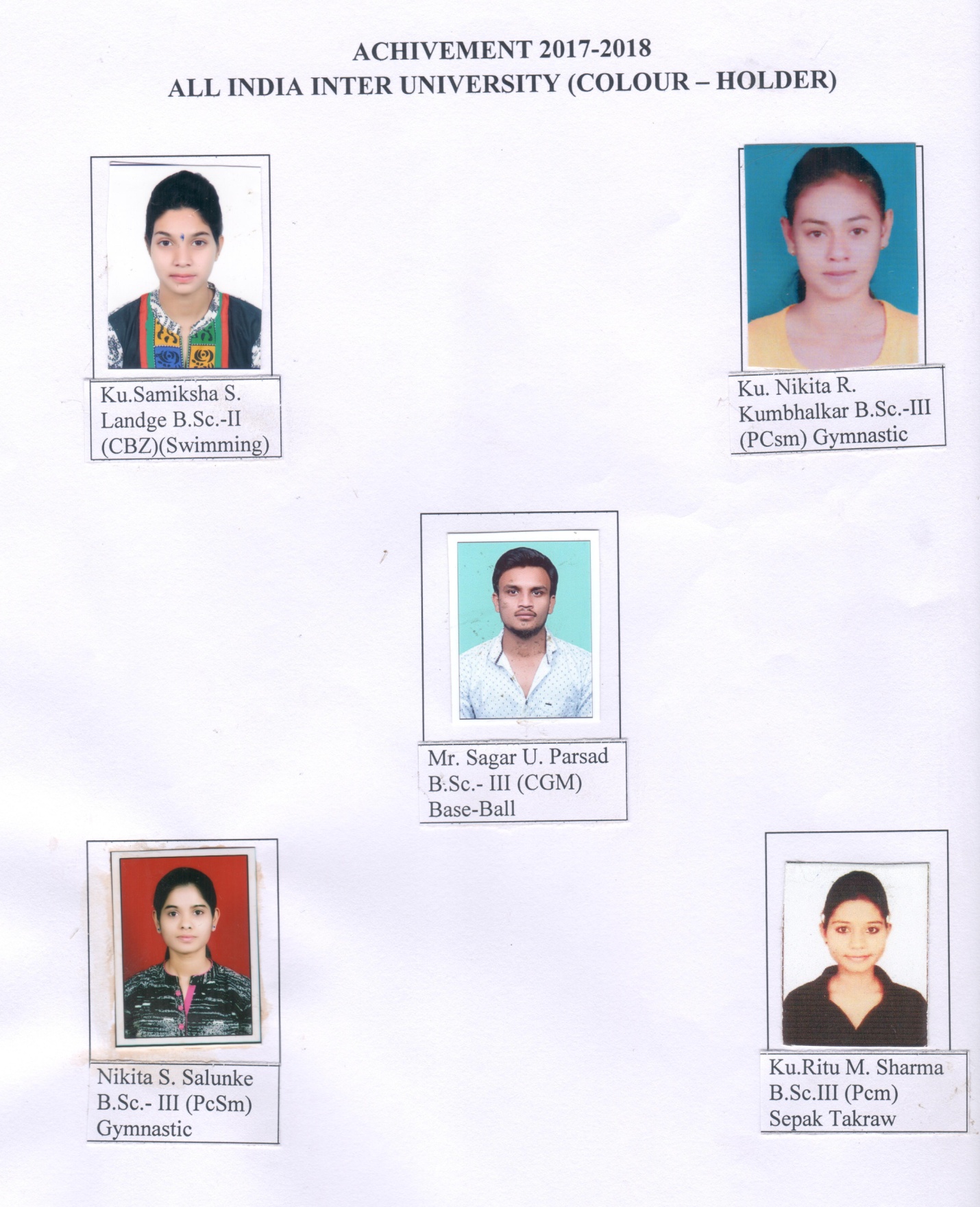 Sr. No.Name of PlayersClassGameVenuDate1.Ku.Samiksha S. LandgeB.Sc.-IISwimmingChandigarh26 TO 30 Oct-20172.Mr Sagar U. ParsadB.Sc.-IIIBase-BallRohtak14 TO 18 Nov-20173.Ku.Nikita R. KumbhalkarB.Sc.-IIIGymnasticsKurukshetra15 TO 19 Jan-20184.Nikita S. SalunkeB.Sc.-IIIGymnasticsKurukshetra15 TO 19 Jan-20185.Ku. Ritu M. SharmaB.Sc.-IIISepak-TakrawHyderabad17 TO 19 Feb-2018